ДОГОВІР № ___м. Львів			___________ 2020 р. Комунальний заклад Львівської  обласної ради «Львівський обласний інститут післядипломної педагогічної освіти», що надалі іменується «Виконавець», в особі директора Хобзея Павла Кузьмовича, який діє на підставі Статуту, з одного боку, та _____Межирічанський навчально-виховний комплекс «Загальноосвітня школа І-ІІ ступенів – дитячий садок» Сокальської районної ради Львівської області______________________________________________________ ,(повна назва закладу відповідно до установчих документів)що надалі іменується «Замовник», в особі ____директора _Віри Любові Петрівни________, що діє на підставі(ПІБ керівника повністю), ______Статуту____________, з іншого боку, а разом іменовані Сторони, уклали цей договір про наступне:1. ПРЕДМЕТ ДОГОВОРУ1.1. Виконавець в порядку та на умовах, визначених даним Договором, надає Замовнику послуги на підвищення кваліфікації педагогічних працівників Замовника за регіональним замовленням та видати документи про підвищення кваліфікації встановленого зразка в якості акту наданих послуг.1.2. Замовник зобов’язується прийняти надані послуги, забезпечити участь педагогічних працівників у курсах підвищення кваліфікації за графіком, наданим Виконавцем,  та успішне засвоєння ними освітньої програми.2. ВАРТІСТЬ ПОСЛУГ ТА ПОРЯДОК РОЗРАХУНКІВ2.1. Курси підвищення кваліфікації для педагогічних працівників Замовника, зазначених у Додатках 1-3, проводяться Виконавцем за кошти обласного бюджету на умовах регіонального замовлення на безоплатній основі для слухачів.3. ВІДПОВІДАЛЬНІСТЬ СТОРІН ТА ПОРЯДОК РОЗГЛЯДУ СПОРІВ 3.1. За невиконання зобов’язань відповідно до цього Договору сторони несуть відповідальність відповідно до діючого законодавства України. 3.2. Усі спори, що виникають у процесі виконання даного Договору, вирішуються шляхом проведення переговорів між Сторонами. У випадку неможливості вирішення спорів, вони передаються на розгляд до Господарського суду за місцем знаходження відповідача.4. ОБСТАВИНИ НЕПЕРЕБОРНОЇ СИЛИ (ФОРС-МАЖОР)4.1. Сторони звільняються від відповідальності за невиконання або неналежне виконання договірних зобов’язань, якщо зазначене невиконання є наслідком обставин непереборної сили (стихійні лиха, воєнні дії, рішення директивних державних органів тощо).4.2. Сторона, якій стало відомо про настання обставин непереборної сили, зобов’язана протягом 2-х календарних днів письмово (в електронному вигляді) повідомити про це іншу Сторону з наведенням доказів, у противному разі вона позбавляється права посилатися на ці обставини як підстави для звільнення від відповідальності за невиконання договірних зобов’язань.4.3. У випадку настання вищезгаданих обставин Сторони зобов’язані протягом 10 календарних днів прийняти спільне рішення про подальші договірні відносини.5. ІНШІ УМОВИ5.1. Даний Договір набирає чинності з моменту його підписання і діє до 31.12.2021. Зміни і доповнення до Договору мають юридичну силу і є невід’ємними частинами Договору за умови підписання обома сторонами.5.2. Даний Договір може бути розірвано за згодою Сторін у порядку, передбаченому чинним законодавством України.6.РЕКВІЗИТИ ТА ПІДПИСИ СТОРІН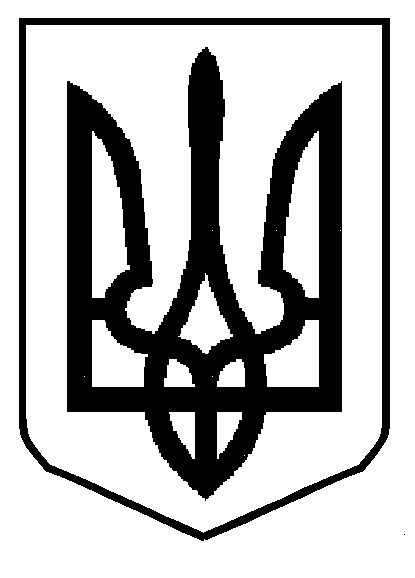 УКРАЇНАСОКАЛЬСЬКА РАЙОННА РАДА ЛЬВІВСЬКОЇ ОБЛАСТІМЕЖИРІЧАНСЬКИЙ НВК « ЗАГАЛЬНООСВІТНЯ ШКОЛА І-ІІ СТУПЕНІВ – ДИТЯЧИЙ САДОК»80084, Львівська область, Сокальський район, с. Межиріччя тел. (965)7-51код ЄДРПОУ 2394705016.12.2020р.                                                                                                                             №88  Директору КЗ ЛОР «Львівський обласний інститут післядипломної педагогічної освіти»     Хобзею П.К.  Просимо Вас забезпечити проходження курсів підвищення кваліфікації у 2021 році педагогічними працівниками Межирічанського навчально-виховного комплексу « Загальноосвітня школа І-ІІ ступенів – дитячий садок»  Сокальської районної ради Львівської області ( списки та договори у 2-ох примірниках додаються).Директор НВК                                                Віра Л.П.ЗАМОВНИКВИКОНАВЕЦЬМежирічанськийнавчально-виховний комплекс«Загальноосвітня школа І-ІІ ступенів-дитячий садок»Сокальської районної ради Львівської області          Комунальний заклад         Львівської  обласної ради «Львівський обласний інститут післядипломної педагогічної освіти»80084,с.Межиріччя ,вул. Шкільна,24Код ЄДРПОУ 23947050Тел.+380976188986Електронна пошта  : mezhyrischa@ukr.netДиректор НВК                      Віра Л.П.                               79007, м.Львів, вул.Огієнка, 18аКод ЄДРПОУ 02139736р/р UA798201720344280002000025099в ДКУ м.Київтел. +380322553830Електроннна пошта: loippo@ukr.net Директор                  П.К.Хобзей   